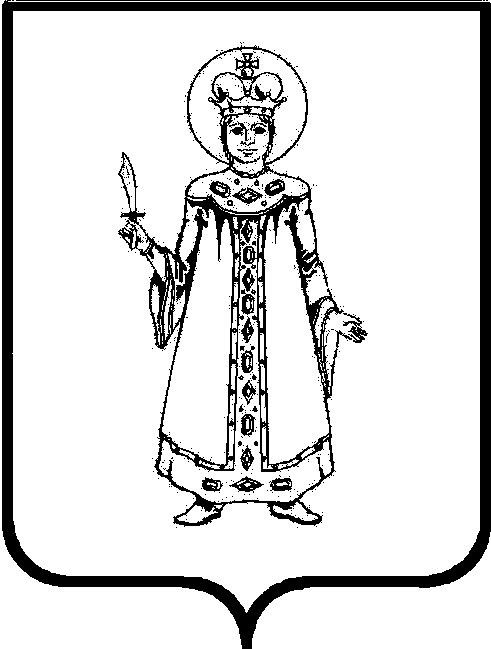 О внесении изменения в постановление Главы Угличского муниципального района от 05.02.2008 №93 «Об утверждении состава и Положения о комиссии по опеке и попечительству Угличского муниципального района» 	В связи с уточнением данных Администрация Угличского муниципального районаПОСТАНОВЛЯЕТ:Внести изменение в постановление Главы Угличского муниципального района от 05.02.2008 №93 «Об утверждении состава и Положения о комиссии по опеке и попечительству Угличского муниципального района», изложив приложение №1 «Состав комиссии по опеке и попечительству при Администрации Угличского муниципального района» в новой редакции (прилагается).Контроль за исполнением настоящего постановления возложить на заместителя Главы Администрации района Дружкову О.А.Опубликовать настоящее постановление в «Угличской газете» и разместить на официальном сайте Угличского муниципального района.Настоящее постановление вступает в силу после его официального опубликования.Глава района							А.Г. КурицинПриложение №1к постановлениюАдминистрации Угличскогомуниципального районаот 05.02.2008 №93 (в редакции от ______________№____)Составкомиссии по опеке и попечительству при Администрации Угличского муниципального района Дружкова      – Ольга Анатольевназаместитель Главы Администрации района - председатель комиссии;Демиденко      – СветланаИвановнаначальник отдела развития общего, дошкольного и дополнительного образования Управления образования Администрации Угличского муниципального района - заместитель председателя комиссии;Комарова    – Ирина Геннадьевнаначальник отдела Управления социальной политики и труда Администрации Угличского муниципального района – заместитель председателя комиссии;Аракчеева     Ксения             –Алексеевнаи. о. начальника отдела опеки и попечительства над несовершеннолетними Управления образования Администрации Угличского муниципального района - секретарь комиссииЧлены комиссии:Анашкина        _Елена    ЕвгеньевнаАшмарина    – Марина Сергеевнасоциальный педагог службы сопровождения опекунов (попечителей) несовершеннолетних лиц «Опора» МУ Центр психолого-педагогической, медицинской и социальной помощи «Гармония»;заместитель Главы Администрации городского поселения Углич - начальник административно-контрольного управления (по согласованию);Волошнягова – Ирина Анатольевназаведующая детской поликлиникой государственного учреждения здравоохранения Ярославской области «Угличская центральная районная больница» (по согласованию);Лапшина           –Инна Владимировнадиректор МУ комплексный центр социального обслуживания «Данко»;Рассудовская    _ Марина Александровнаглавный специалист отдела опеки и попечительства над несовершеннолетними Управления образования Администрации Угличского муниципального района;Рыбакова           –ЮлияВикторовнадиректор ГКУ СО ЯО Угличский социально-реабилитационный центр для несовершеннолетних «Радуга» (по согласованию);Савинова          _    Ирина  Андреевнаглавный специалист отдела опеки и попечительства над несовершеннолетними Управления образования Администрации Угличского муниципального района;Самодурова     –Светлана Викторовнаначальник Управления социальной политики и труда Администрации Угличского муниципального района;Сколдинов     – ВалерийВладимировичврач-психиатр ГУЗ ЯО «Угличская центральная районная больница» (по согласованию);Стефанович   – Алексей Владимировичведущий юрисконсульт правового управления Администрации Угличского муниципального район;Федорова     –  Ирина Николаевнаначальник отдела по делам несовершеннолетних и защите их прав Администрации Угличского муниципального района